p r a y . e v a n g e l i z e . di s c i p le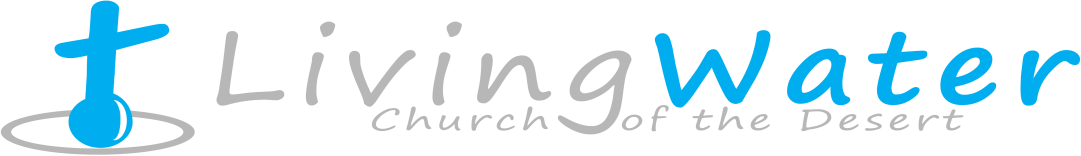 May 14, 2017The Righteous Family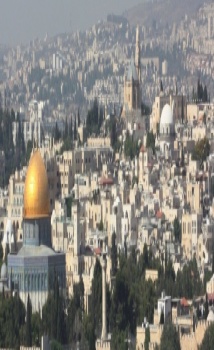      Luke 1:5-20“Who can find a virtuous wife? For her worth is far above rubies?” Proverbs 31:10HAPPY MOTHER’s DAY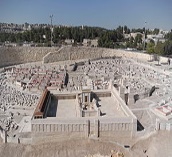 1. Elizabeth, the righteous mother. Luke. 1:5-7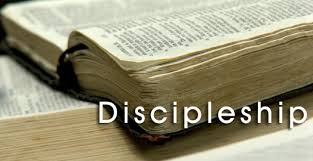 2. Elizabeth, the surprised mother. Luke  1:12-143. Elizabeth, the rewarded mother. Luke  1:15-174. Elizabeth, the prophetic mother. Luke 1:39-45                          Bible Verses for Mother’s Day“Who can find a virtuous wife? For her worth is far above rubies? The heart of her husband safely trust in her, So he will have no lack of gain. She does him good and no evil, all the days of her life, She seeks wool and flax, And willingly works with her hand. She is like the merchant ship, She brings her food from afar. She also rises while is still night, and provides food for her household.” Prov. 31: 10-15. Be an Ambassador for Christ!
1. Jesus met the 12 disciples on the road. 2. Jesus waited for the Samaritan Women by the well. 3. Jesus traveled through Jericho to meet Zacchaeus.                          4. Jesus had a dialog with the thief on the cross.                          5. Jesus met Bartimaeus on the Road of Jericho. Wednesday Worship Service-TheBook of James at 7 PM.This is a book that will really help you to knowthe wisdomof Jesus.Feeding the Poor: We still continue to feed the poor. If you would like to donate food, you can do it on Wednesday from 6-8PM and on Sunday for 9-11:30 AM. The Church has a food pantry after Wednesday Worship Service  for those families that are in need. Any food donations are really appreciated. Remember Proverbs 10:3," The Lord will not allow the righteous to hunger…"Discipleship :Every Wednesday from 6-7 PM and on Saturday from 11-12 AM. Jesus called us to be His disciples and His ambassadors!Schedule for May 2017Wednesday6 pm- Prayer Service.7 pm-Worship Serviceand the study of the Book of  James. 8 pm- Fellowship on every Wednesday.Thursday7 pm- Street Fair University in Downtown, Palm Springs.Saturday11 am - Prayer for the sick, the church and revival in Coachella Valley.Sunday  9 am-Prayers Service to 9:45.10 am-Worship Service10:30 am-Children Ministry from 10:30 am until 11:10 am.                         10:30 am-Youth Ministry until 11:15. Lessons to Practice:1. Praising God is His will for us-1 Thess. 5:182. Seven people are praising God in Lk. 1 & 23. Praise blocks the devil's plan for our life.4. Praise helps us to focus on God's plan.5. Praise assures victory in the Christian life.6. Praise is an expression of our faith in God. 7. Praise prepares us for the gifts of the Spirit. 8. We must praise God for the reasons above!9. Praise pledges the spiritual harvest-Acts 16. 10.The 10 spies' evil report cancelled God's plan. 11. Elizabeth and Mary were praising the Lord.               12. God dwells in the midst of people' praise!Water Baptism:Did you know? a. Paul was baptized after 3 days.                   b. Jesus was baptized-Luke 3:21.                   c. It is a symbol of Jesus' death and resurrection;d. The Philippi jailor was baptized at 2 AM in the morning.e. The eunuch of Acts 8 was baptized immediately.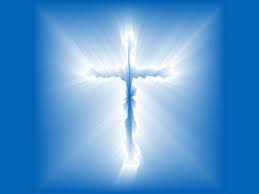 Living Water Church5000 Calle San Raphael info@livingwaterps.orgPalm Springs, CA 92264                                                                       (760) 898-5848